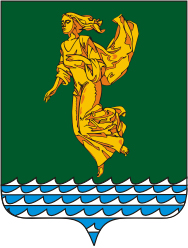 В соответствии с частью 7.3-2 статьи 40 Федерального закона от 06.10.2003 года № 131-ФЗ «Об общих принципах организации местного самоуправления в Российской Федерации», руководствуясь Федеральным законом от 25.12.2008 года № 273-ФЗ «О противодействии коррупции», Законом Иркутской области от 07.11.2017 года № 73-ОЗ «О представлении гражданами, претендующими на замещение муниципальной должности, лицами, замещающими муниципальные должности, сведений о доходах, расходах, об имуществе и обязательствах имущественного характера и проверке достоверности и полноты представленных ими сведений о доходах, расходах, об имуществе и обязательствах имущественного характера», Законом Иркутской области от 13.02.2020 года № 5-ОЗ «О порядке принятия решения о применении  к депутату, члену выборного органа местного самоуправления, выборному должностному лицу местного самоуправления отдельных мер ответственности», Уставом Ангарского городского округа, Дума Ангарского городского округа РЕШИЛА:1. Утвердить Порядок принятия решения о применении к депутату Думы Ангарского городского округа, мэру Ангарского городского округа мер ответственности, указанных в части 7.3-1 статьи 40 Федерального закона от 06.10.2003 года № 131-ФЗ «Об общих принципах организации местного самоуправления в Российской Федерации», согласно приложению № 1 к настоящему решению.2. Настоящее решение вступает в силу после его официального опубликования.3. Опубликовать настоящее решение в газете «Ангарские ведомости».Председатель ДумыАнгарского городского округа                                                                        А.А. ГородскойИсполняющий полномочиямэра Ангарского городского округа                                                               А.С. СафроновПриложение №1к решению ДумыАнгарского городского округаот 29.06.2022№ 204-35/02рДПОРЯДОКпринятия решения о применении к депутату Думы Ангарского городского округа, мэру Ангарского городского округа мер ответственности, указанных в части 7.3-1 статьи 40 Федерального закона от 6 октября 2003 года № 131-ФЗ «Об общих принципах организации местного самоуправления в Российской Федерации»Глава 1. Общие положения1.1. Настоящий Порядок разработан в соответствии с Федеральным законом от 25.12.2008 года № 273-ФЗ «О противодействии коррупции», Федеральным законом от 06.10.2003 года № 131-ФЗ «Об общих принципах организации местного самоуправления в Российской Федерации» (далее – Федеральный закон № 131-ФЗ), Законом Иркутской области от 07.11.2017 года № 73-ОЗ «О представлении гражданами, претендующими на замещение муниципальной должности, лицами, замещающими муниципальные должности, сведений о доходах, расходах, об имуществе и обязательствах имущественного характера и проверке достоверности и полноты представленных ими сведений о доходах, расходах, об имуществе и обязательствах имущественного характера», Законом Иркутской области от 13.02.2020 года № 5-ОЗ «О порядке принятия решения о применении к депутату, члену выборного органа местного самоуправления, выборному должностному лицу местного самоуправления отдельных мер ответственности» (далее – Закон Иркутской области № 5-ОЗ), Уставом Ангарского городского округа и устанавливает порядок принятия решения о применении к депутату Думы Ангарского городского округа, мэру Ангарского городского округа (далее вместе именуемые – лицо, замещающее муниципальную должность) мер ответственности, указанных в части 7.3-1 статьи 40 Федерального закона № 131-ФЗ. 1.2. Меры ответственности, указанные в части 7.3-1 статьи 40 Федерального закона № 131-ФЗ (далее – меры ответственности), применяются к лицу, замещающему муниципальную должность, в порядке, установленном Законом Иркутской области № 5-ОЗ, с учетом особенностей, предусмотренных настоящим Порядком.1.3. Решение Думы Ангарского городского округа (далее – Дума) о применении к лицу, замещающему муниципальную должность, меры ответственности принимается в случае поступления в Думу заявления Губернатора Иркутской области о применении в отношении лица, замещающего муниципальную должность, меры ответственности (далее – заявление Губернатора).Глава 2. Порядок предварительного рассмотрения заявления Губернатора2.1. Заявление Губернатора регистрируется в Думе в день его поступления в Думу.2.2. Не позднее 1 рабочего дня, следующего за днем поступления заявления Губернатора, председатель Думы уведомляет лицо, замещающее муниципальную должность, о поступлении заявления Губернатора в Думу. Уведомление осуществляется путем направления копии заявления Губернатора через организацию почтовой связи заказным письмом с уведомлением либо путем вручения копии заявления Губернатора лично под подпись. 2.3. Председатель Думы, не позднее 1 рабочего дня, следующего за днем поступления заявления Губернатора в Думу, направляет его на предварительное рассмотрение в постоянную комиссию Думы Ангарского городского округа по регламенту, депутатской этике и местному самоуправлению (далее – комиссия).2.4. Предварительное рассмотрение заявления Губернатора осуществляется комиссией в течение 5 рабочих дней со дня внесения заявления Губернатора в Думу в порядке, установленном Положением о комиссиях Думы Ангарского городского округа, утвержденным решением Думы, с особенностями, предусмотренными настоящим Порядком. Не позднее 1 рабочего дня, следующего за днем поступления заявления Губернатора в комиссию, председатель комиссии письменно уведомляет лицо, замещающее муниципальную должность, о дате, времени, месте рассмотрения заявления Губернатора. Данное уведомление должно содержать предложение о подготовке лицом, замещающим муниципальную должность, на заседание комиссии письменных и (или) устных пояснений по поводу обстоятельств, выдвигаемых в качестве оснований для применения к нему мер ответственности.2.5. На заседании комиссии лицу, замещающему муниципальную должность, предоставляется слово для выступления с целью дачи пояснений по поводу обстоятельств, выдвигаемых в качестве оснований для применения к нему мер ответственности.Неявка лица, замещающего муниципальную должность, своевременно извещенного о дате, времени и месте заседания комиссии, не препятствует рассмотрению заявления Губернатора по существу.2.6. По результатам предварительного рассмотрения заявления Губернатора, в срок не позднее 1 рабочего дня, следующего за днем рассмотрения, комиссия направляет в Думу рекомендации о применении к лицу, замещающему муниципальную должность, одной из следующих мер ответственности:1) предупреждение;2) освобождение депутата Думы от должности в Думе с лишением права занимать должность в Думе до прекращения срока его полномочий;3) освобождение от осуществления полномочий на постоянной основе с лишением права осуществлять полномочия на постоянной основе до прекращения срока его полномочий;4) запрет занимать должности в Думе до прекращения срока его полномочий;5) запрет исполнять полномочия на постоянной основе до прекращения срока его полномочий.2.7. По результатам предварительного рассмотрения комиссией в порядке и срок, установленные Регламентом Думы, готовится соответствующий рекомендациям комиссии проект решения Думы и иные документы, которые вносятся в Думу председателем Думы.Глава 3. Порядок рассмотрения Думой заявления Губернатора 3.1. Заявление Губернатора рассматривается Думой в соответствии с Регламентом Думы с учетом особенностей, предусмотренных в настоящем разделе.3.2. По результатам предварительного рассмотрения комиссией заявления Губернатора, Думой принимается решение в течение 30 календарных дней со дня поступления заявления Губернатора в Думу, а если заявление Губернатора внесено в Думу в период между заседаниями Думы, – не позднее чем в течение 3 месяцев со дня внесения заявления Губернатора в Думу. В указанный срок входит срок предварительного рассмотрения комиссией заявления Губернатора.3.3. Не позднее чем за 5 календарных дней до заседания Думы, председатель Думы письменно уведомляет лицо, замещающее муниципальную должность, о дате, времени и месте рассмотрения заявления Губернатора. Данное уведомление должно содержать предложение о подготовке лицом, замещающим муниципальную должность, на заседание Думы письменные и (или) устные пояснения по поводу обстоятельств, выдвигаемых в качестве основания для применения к нему мер ответственности.3.4. По результатам рассмотрения заявления Губернатора Дума принимает решение о применении к лицу, замещающему муниципальную должность, одной из следующих мер ответственности:1) предупреждение;2) освобождение депутата Думы от должности в Думе с лишением права занимать должность в Думе до прекращения срока его полномочий;3) освобождение от осуществления полномочий на постоянной основе с лишением права осуществлять полномочия на постоянной основе до прекращения срока его полномочий;4) запрет занимать должности в Думе до прекращения срока его полномочий;5) запрет исполнять полномочия на постоянной основе до прекращения срока его полномочий.3.5. При принятии решения и избрании меры ответственности для лица, замещающего муниципальную должность, учитываются обстоятельства, указанные в статье 2 Закона Иркутской области № 5-ОЗ, а также соблюдение лицом, замещающем муниципальную должность, запретов и ограничений, обязанностей, установленных в целях противодействия коррупции.3.6. Решение Думы о применении меры ответственности к лицу, замещающему муниципальную должность, считается принятым, если за него проголосовало не менее двух третей от установленного Уставом Ангарского городского округа числа депутатов Думы. Глава 4. Порядок подписания, опубликования и направления решения Думы по заявлению Губернатора4.1. Решение Думы о применении меры ответственности к лицу, замещающему муниципальную должность, подписывается председателем Думы в сроки, установленные Уставом Ангарского городского округа.4.2. В случае если лицо, замещающее муниципальную должность, не согласно с решением Думы и заявило об этом в ходе заседания Думы, оно вправе изложить свое особое мнение в письменной форме и представить его председателю Думы в течение 2 рабочих дней со дня проведения заседания Думы для приобщения к протоколу заседания Думы.4.3. В течение 3 рабочих дней со дня принятия решения Думы лицу, замещающему муниципальную должность, председатель Думы вручает копию принятого решения Думы под подпись либо направляет указанную копию решения через организацию почтовой связи заказным письмом с уведомлением.4.4. Решение Думы подлежит официальному опубликованию в соответствии с порядком, установленным Уставом Ангарского городского округа. В случае если лицо, замещающее муниципальную должность, в письменном виде изложило свое особое мнение по вопросу применения к нему мер ответственности, указанное особое мнение подлежит опубликованию одновременно с решением Думы.4.5. Дума уведомляет Губернатора о принятом решении не позднее чем через 5 рабочих дней со дня его принятия.Председатель ДумыАнгарского городского округа                                                                           А.А. ГородскойИсполняющий полномочиямэра Ангарского городского округа                                                                     А.С. СафроновИркутская областьДУМА Ангарского городского округа второго созыва 2020-2025 гг.РЕШЕНИЕ29.06.2022                                                                                                         № 204-35/02рД⌐                                                                       ¬Об утверждении порядка принятия решения о применении к депутату Думы Ангарского городского округа, мэру Ангарского городского округа мер ответственности, предусмотренных законодательством о противодействии коррупции